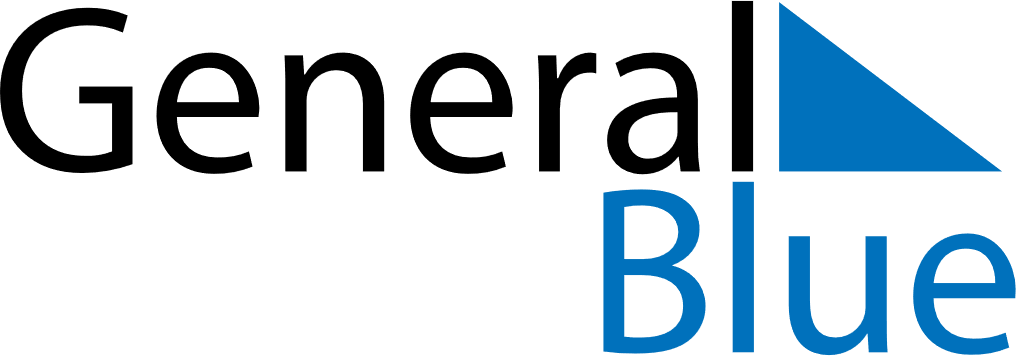 December 2023December 2023December 2023ArmeniaArmeniaSundayMondayTuesdayWednesdayThursdayFridaySaturday123456789Earthquake Remembrance Day10111213141516171819202122232425262728293031New Year’s Eve